ПОЛОЖЕНИЕо проведении театрального конкурса в рамках фестиваля творческой молодежи «СоZдавай. ART»г. Омск – 2020 г.Общие положенияНастоящее Положение определяет порядок проведения театрального конкурса в рамках фестиваля творческой молодежи «СоZдавай. ART» (далее – конкурс), его организационное и финансовое обеспечение, порядок участия в конкурсе и определения победителей.Организатором конкурса является Министерство по делам молодежи, физической культуры и спорта Омкой области совместно с  бюджетным учреждением Омской области «Региональный центр по организации и проведению молодежных мероприятий». Настоящее Положение регламентирует порядок организации и проведения конкурса.Цели и задачи конкурсаЦели и задачи конкурса: популяризация театрального искусства; предоставление возможности участникам реализовать свои творческие способности.побуждение молодежи к выбору содержательных  и творческих  форм досуга;сохранение и развитие традиций многонациональной культуры Российской Федерации; повышение профессионального уровня участников;развитие у молодежи понимания способов самовыражения и проявления человеческой индивидуальности.Организационный комитет конкурсаОрганизационный комитет конкурса:формирует состав конкурсной комиссии;определяет количество победителей конкурса;анализирует и обобщает итоги конкурса;готовит материалы для освещения проведения конкурса в средствах массовой информации;принимает заявки и материалы от претендентов на участие в конкурсе.Состав конкурсной комиссии формируется из числа специалистов Минспорта Омской области и подведомственных ему учреждений, специалистов театральной индустрии, представителей общественных, творческих организаций. Конкурсная комиссия:оценивает работы участников;проводит анализ результатов конкурса;заполняет протоколы и оценочные листы конкурса.3.4.   Конкурсная комиссия оставляет за собой право утверждать специальные номинации. Сроки проведения, условия подачи заявок 4.1. В конкурсе  принимают участие граждане Российской Федерации в возрасте от 18 до 30 лет (включительно), проживающие на территории Омской области.Конкурс проводится в два этапа.Первый этап - «Приём работ» до 10 декабря 2020 года. Участнику конкурса необходимо:для участия в конкурсе и онлайн-фестивале творческой молодежи «СоZдавай. ART» необходимо зарегистрироваться в АИС "Молодежь России" https://myrosmol.ru и подать заявку по ссылке https://myrosmol.ru/event/53885 ;прислать материал для оценивания;заполнить  заявку-анкету на участие в конкурсе (Приложение 1);скан подписанного согласия на обработку персональных данных (Приложение 1) .Второй этап – «Подведение итогов». 14 декабря 2020 года в рамках проведения онлайн фестиваля творческой молодежи «СоZдавай.ART» состоится объявление победителей конкурса.Заявки на участие в конкурсе принимаются в срок 
до 10 декабря 2020 года (включительно) на электронную почту: otdel.pmi@mail.ru.Координатор конкурса от Минспорта Омской области – Дудкова Елена Владимировна, тел.: 8(3812) 23-49-88.Контактное лицо от БУ ОО «Региональный молодежный центр» – Ашенбрен Юлия Владимировна, тел.: 8 (913) 605 13405. Требования к конкурсной работе5.1. Участник может представить конкурсную работу в любом из перечисленных жанров театрального искусства: миниатюра, минисценка, этюд, отрывок из спектакля, мюзикла, кукольного театра, музыкального театра.5.2. Принимаются только авторские работы конкурсантов.На конкурс допускаются видеозаписи живого выступления (без элементов монтажа, склейки кадров, наложения аудиодорожек).Принимаются видео длительностью не более 3 минут.Видеозаписи низкого качества к участию не принимаются.Критерии оценки конкурсных материалов6.1. При выборе победителей конкурсная комиссия будет придерживаться следующих критериев:актерское мастерство  – до 1 балла;художественный образ конкурсной работы и оригинальность режиссёрского решения постановки – до 1 балла;уровень мастерства и артистизма – до 1 балла;культура речи, степень владения приемами исполнительства – до 1 балла; культура сцены – до 1 балла.6.2. Победители выявляются в соответствии с решением конкурсной комиссии на основании баллов, отраженных в протоколах.Подведение итогов и награждение победителейОценка конкурсных работ проводится каждым членом конкурсной комиссией по каждому критерию в баллах.Победитель и призёры конкурса определяются по наибольшей сумме набранных баллов по всем критериям.По решению организационного комитета конкурса могут быть учреждены дополнительные номинации.По результатам конкурса участники награждаются дипломами за участие, а победители награждаются подарочными сертификатами в размере: 1 место – номинал 10000,00 руб., 2 место – номинал 8000,00 руб., 3 место – номинал – 6000,00 руб.Информационное освещение конкурсаПоложение о проведении конкурса размещается на сайте: http://molodoy.info.Проведение конкурса и его итоги освещаются в средствах массовой информации. Приложение 1Заявка-анкетадля участия в театральном конкурсе в рамках фестиваля творческой молодежи «СоZдавай. ART»Приложение 2 СОГЛАСИЕЯ______________________________________________________________________(ФИО)согласен с тем, что конкурсная комиссия и организационный комитет конкурса оставляет за собой право использовать (в том числе публиковать и распространять) материалы, представленные авторами на конкурс, без выплаты вознаграждений участникам конкурса, в некоммерческих целях, в частности, в целях популяризации конкурса и его участников.Настоящим даю согласие в соответствии со статьей 9 Федерального закона от 27 июля . №  152-ФЗ «О персональных данных» с целью организации моего участия. Данное Согласие дается на срок - 3 года.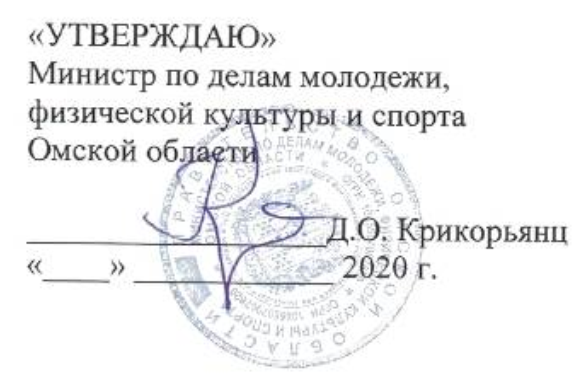 Фамилия, имя, отчествоКоличество полных летОбразование (указать образовательную организацию, специальность)Адрес проживания (достаточно указать населенный пункт)Место работы (учебы), должность (специальность)Выбранный жанр театрального искусства Ссылка на аккаунт ВКТелефон Подпись _________/_______________________ / «____» ____________2020 г.